Supplemental Table 1	Characteristics of gene-specific primers used for qPCR analysis of gene expression in the liver of 19 mo-old miceSupplemental Table 2	Characteristics of gene-specific primers used for qPCR validation of microarray data for selected differentially expressed transcripts in skeletal muscle of 19 mo-old miceSupplemental Table 3	Relative mRNA concentrations of genes involved in lipid metabolism in the liver of 19 mo-old mice fed a control diet or a diet supplemented with 1000 mg/kg diet L-carnitine from 3 wk to 19 mo of agen = 10 mice/group.Acaca, acetyl-CoA carboxylase alpha; Acadm, acyl-CoA dehydrogenase medium chain; Aldh9a1, aldehyde dehydrogenase 9 family member A1; Bbox1, gamma-butyrobetaine hydroxylase 1; Fasn, fatty acid synthase; Gpam, glycerol-3-phosphate acyltransferase, mitochondrial; Scd1, stearoyl-CoA desaturase; Slc22a5/Octn2, solute carrier family 22 member 5/organic cation transporter 2; Slc25a20/Cact, solute carrier family 25 member 20/carnitine/acylcarnitine translocase; Slc27a1/Fatp1, solute carrier family 27 member 1/fatty acid transporter 1.Supplemental Table 4	Relative mRNA concentrations of genes involved in stress signalling and stress adaptation in the liver of 19 mo-old mice fed a control diet or a diet supplemented with 1000 mg/kg diet L-carnitine from 3 wk to 19 mo of agen = 10 mice/group.Atf4, activating transcription factor 4; Ddit3, DNA damage inducible transcript 3; Dnajc3, DnaJ heat shock protein family (Hsp40) member C3; ER stress/UPR, endoplasmic reticulum stress/unfolded protein response; Gpx1, glutathione peroxidase 1; Herpud1, homocysteine inducible ER protein with ubiquitin like domain 1; Hmox1, heme oxygenase 1; Hp, haptoglobin; Hspa5, heat shock protein family A (Hsp70) member 5; Hsp90b1, heat shock protein 90 beta family member 1; Icam1, intercellular adhesion molecule 1; Lbp, lipopolysaccharide binding protein; NF-κB, nuclear factor-kappa B; Nqo1, NAD(P)H quinone dehydrogenase 1; Nrf2, nuclear factor, erythroid 2 like 2; Pdia4, protein disulfide isomerase family A member 4; Ppp1r15a, protein phosphatase 1 regulatory subunit 15A; Saa1, serum amyloid A1; Sod1, superoxide dismutase 1; Tnf, tumor necrosis factor.Supplemental Table 5	Up-regulated genes in skeletal muscle of 19 mo-old mice fed a control diet or a diet supplemented with 1000 mg/kg diet carnitine from 3 wk to 19 mo of age**Filter criteria: FC > 1.2 and P < 0.05 between carnitine group vs. control group. FCs were calculated from the signal log ratios, which were calculated from n = 5 microarrays per group. FC, fold change.Supplemental Table 6	Down-regulated genes in skeletal muscle of 19 mo-old mice fed a control diet or a diet supplemented with 1000 mg/kg diet carnitine from 3 wk to 19 mo of age**Filter criteria: FC < -1.2 and P < 0.05 between carnitine group vs. control group. FCs were calculated from the signal log ratios, which were calculated from n = 5 microarrays per group. FC, fold change.Supplemental Table 7	The most enriched GO biological process and molecular function terms assigned to the up-regulated genes in skeletal muscle of 19 mo-old mice fed a control diet or a diet supplemented with 1000 mg/kg diet L-carnitine from 3 wk to 19 mo of age*GO terms are sorted by their enrichment P-value in increasing order. Only GO terms with enrichment P-value < 0.01 are shown.GO, gene ontology.Supplemental Table 8	The most enriched GO biological process and molecular function terms assigned to the down-regulated genes in skeletal muscle of 19 mo-old mice fed a control diet or a diet supplemented with 1000 mg/kg diet L-carnitine from 3 wk to 19 mo of age*GO terms are sorted by their enrichment P-value in increasing order. Only GO terms with enrichment P-value < 0.01 are shown.GO, gene ontology.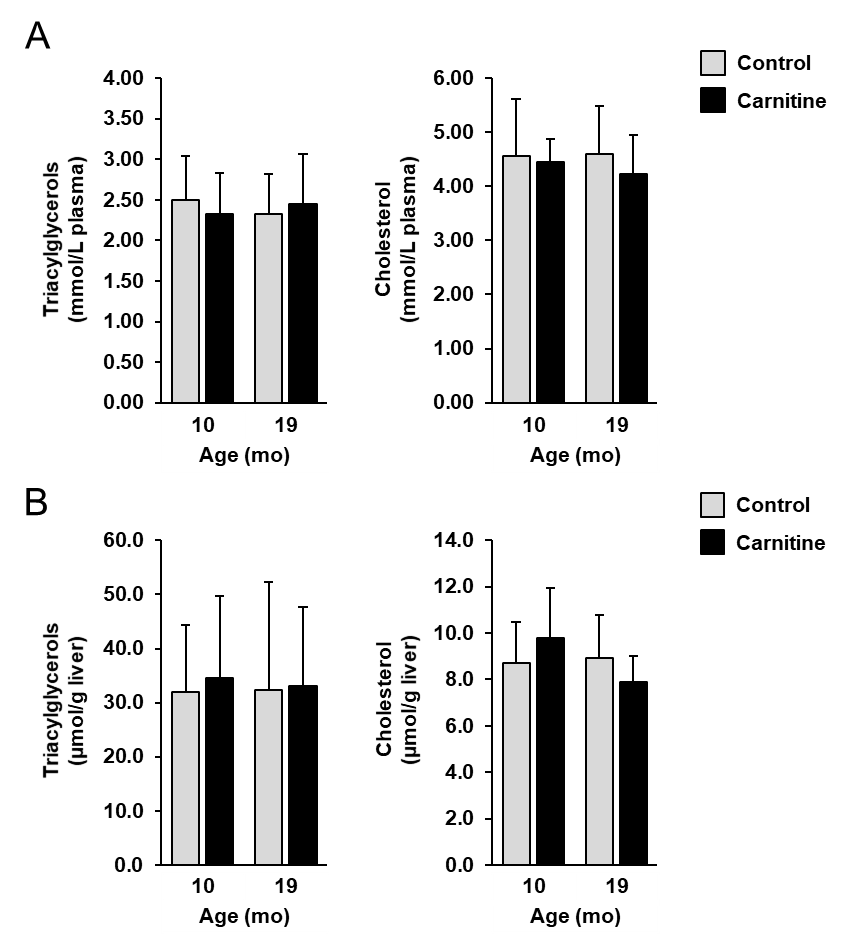 Supplemental Fig. 1Concentrations triacylglycerols and cholesterol in plasma (A) and liver (B) of mice at 10 and 19 mo of age fed a control diet or a diet supplemented with 1000 mg/kg diet L-carnitine from 3 wk to 19 mo of age. Bars represent means and SD for n = 10 mice/group.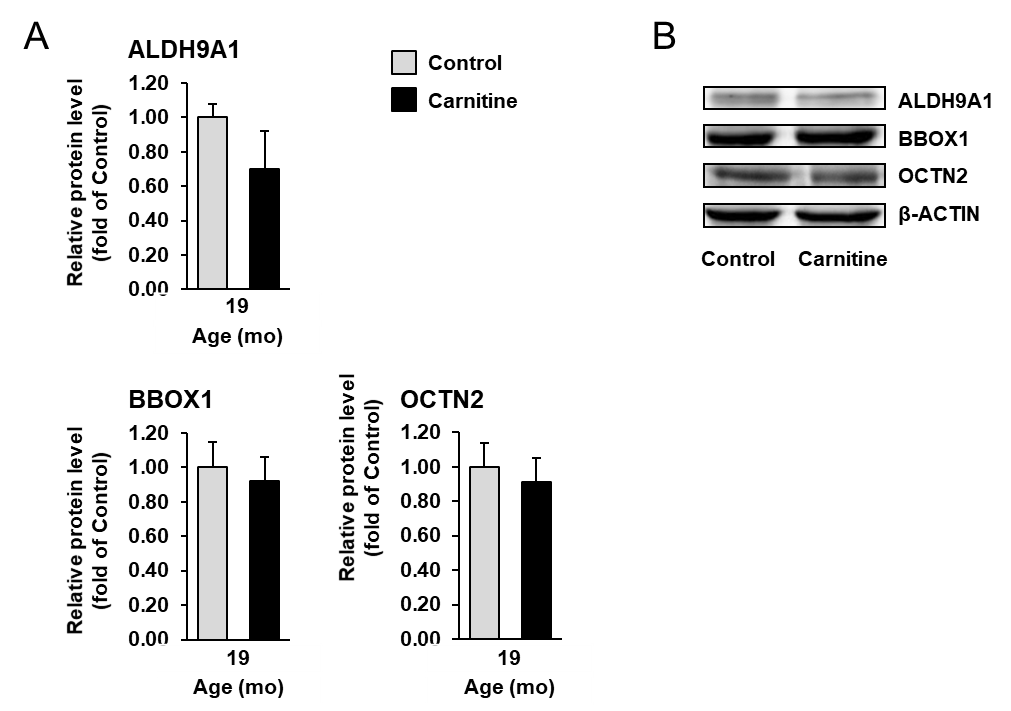 Supplemental Fig. 2A, Relative protein levels of ALDH9A1, BBOX1 and OCTN2 in the liver of 19 mo-old mice fed a control diet or a diet supplemented with 1000 mg/kg diet L-carnitine from 3 wk to 19 mo of age. Bars represent means and SD for n = 6 mice/group and are expressed as fold of control group (= 1.0). B, Representative immunoblots of ALDH9A1, BBOX1, OCTN2 and β-ACTIN for normalisation are shown.ALDH9A1, aldehyde dehydrogenase 9 family member A1; BBOX1, gamma-butyrobetaine hydroxylase 1; OCTN2; organic cation transporter 2.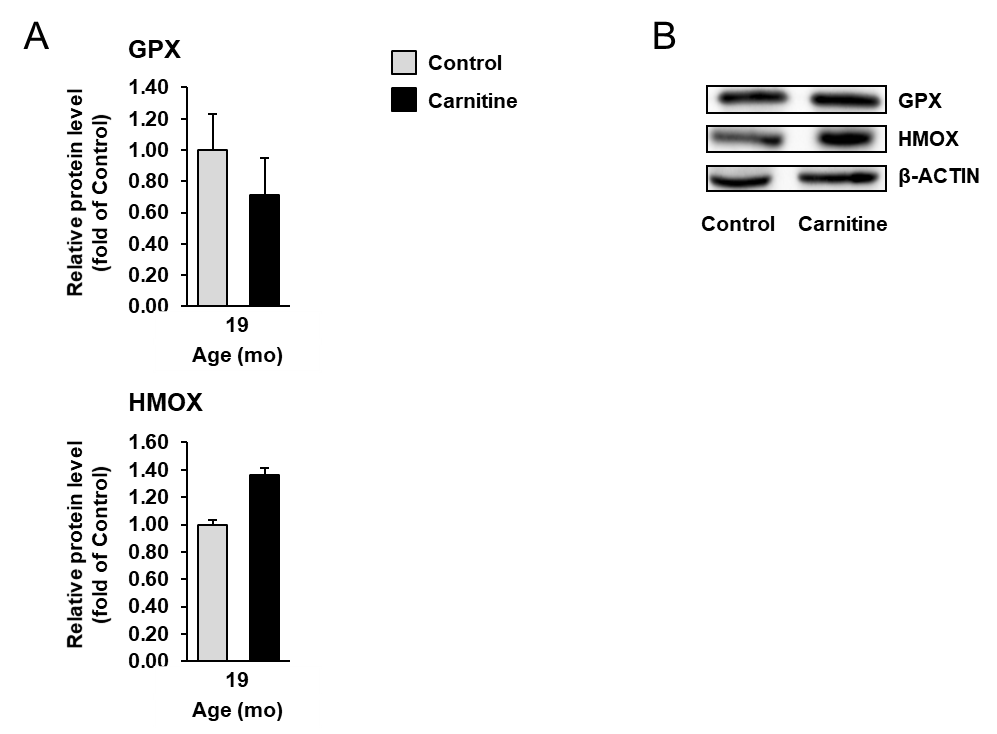 Supplemental Fig. 3A, Relative protein levels of GPX and HMOX in the liver of 19 mo-old mice fed a control diet or a diet supplemented with 1000 mg/kg diet L-carnitine from 3 wk to 19 mo of age. Bars represent means and SD for n = 6 mice/group and are expressed as fold of control group (= 1.0). B, Representative immunoblots of GPX, HMOX and β-ACTIN for normalisation are shown.GPX, glutathione peroxidase; HMOX, heme oxygenase.Gene symbolForward primer (3′-5) Reverse primer (5′-3)Product size (bp)NCBI Genbank accession no.Reference genesActbAGTGTGACGTTGACATCCGTAGCTCAGTAACAGTCCGCCTA296NM_007393Atb5bGCCAGAGACTATGCGGCGCACCCCCAAATGCTGGGCCACC187NM_016774CanxGTCCCCGGGAGGCTCGAGATAGAACCTCCCCTGTTGGAACTGGAGC234NM_007597Cyc1GCTTCGCCGGACGGTACTGGCGCAATGGAAGCTGCCGGGA99NM_025567Eif4a2ACATGGCGGCCCAGAGGGAATGGTGGGGGCCAATACTAGTGCT299NM_013506Rpl13aGTGGTCGTACGCTGTGAAGGCATCGGCCTCGGGAGGGGTTGGTATT109NM_009438Target GenesAcacaATGTGGCCTGGGTAGATCCTCGGACAAGGTAAGCCCCAAT295NM_133360AcadmAGGTTTCAAGATCGCAATGGCTCCTTGGTGCTCCACTAGC152NM_007382Aldh9a1AGCTGAAGACGGTGTGTGTGCTAATGACCCAAAGCCTGGA154NM_019993Atf4TTCCTCGAATCCAGCAAAGCCCCTCCAACATCCAATCTGTCCGG286NM_009716Bbox1CCTAAAGGCAGAAGCAGTGGTCCGGTCAAATGTCAAATCA200NM_130452Ddit3AGCCAGAATAACAGCCGGAACCGGGACTCAGCTGCCATGACTG117NM_007837Dnajc3CTGCATGGACACAGGTCCCAGAGGCTGGACACCCCTACCTC217NM_008929FasnAGATGGAAGGCTGGGCTCTAGAAGCGTCTCGGGATCTCTG268NM_007988GpamAGGAAAGAGCCAGCATCAGGCAAAGGTATCAGCAACAGGGACT150NM_008149Gpx1CTCTTTACCTTCCTGCGGAAGGACAGCAGGGTTTCTATGT219NM_008160Herpud1CGCAGTTGGAGTGTGAGTCGCACCCTTTGTGCTGGTTTCTGGC213NM_022331Hmox1GATTTGTCTGAGGCCTTGAAGCTTAAAGCCTTCTCTGGACAC111NM_010442HpGCAATGGGTGAACAGAGTCGGAAGAGGTTTTTGGCCGTCG213NM_017370Hsp90b1CCTGCTGACCTTCGGGTTCGCTGTCCTTGAGCCTTCTCGGC98NM_011631Hspa5TCATCGGACGCACTTGGAATGACCGCTGGGCATCATTGAAGTAAGC250NM_001163434Icam1GATGCTCAGGTATCCATCCACCACAGTTCTCAAAGCACAG212NM_010493LbpTCGTGGGCAGTACGAGTTTCAAGAGATTCAGCAGCCACCC327NM_008489Nqo1ACGTCATTCTCTGGCCGATTCAGAGGTCAAACAGGCTGCTTGGAG196NM_008706Pdia4CCGTTGACTATGATGGCTCCAGGGGTCTGTCTGTTCGGTGGCG285NM_009787Ppp1r15aGCGGCTCAGATTGTTCAAAGCCAGATGGGTTTCTAAGGCGTGCC271NM_008654Saa1CCAGGATGAAGCTACTCACCATGTCTGTTGGCTTCCTGGTC313NM_009117Scd1CGTGGCTTCTTCTTCTCTCACTTCTCGGCTTTCAGGTCAG105NM_009127Slc22a5/Octn2CTTGTCCCTCACACCGTGAACCTAGCTCAGAGAAGTTGGC137NM_011396Slc25a20/CactGGAGTCACCCCTATGTTCGCATCCGTTCTCCAGGGGTCAT161NM_020520Slc27a1/Fatp1AAGGGCCAGGGATCTCTCTCTCCATGTCGTCGCAGCTCTAGCCGA319NM_011977Sod1GATGACTTGGGCAAAGGTGGCTGCGCAATCCCAATCACTC90NM_011434TnfCCAAGTGGAGGAGCAGCTGCAAATCGGCTGACGGTGACGGTGT189NM_013693Gene symbolForward primer (3′-5) Reverse primer (5′-3)Product size (bp)NCBI Genbank accession no.Reference genesActbAGTGTGACGTTGACATCCGTAGCTCAGTAACAGTCCGCCTA296NM_007393Atb5bGCCAGAGACTATGCGGCGCACCCCCAAATGCTGGGCCACC187NM_016774CanxGTCCCCGGGAGGCTCGAGATAGAACCTCCCCTGTTGGAACTGGAGC234NM_007597Cyc1GCTTCGCCGGACGGTACTGGCGCAATGGAAGCTGCCGGGA99NM_025567Eif4a2ACATGGCGGCCCAGAGGGAATGGTGGGGGCCAATACTAGTGCT299NM_013506Rpl13aGTGGTCGTACGCTGTGAAGGCATCGGCCTCGGGAGGGGTTGGTATT109NM_009438Target genesAnkrd2CGACACCAACGTGAGAGACAACTGGGCTGGTATAGGCTGA365XM_006527234B4glant2GAGGTGGGGATCATTCCAGGTTGTTCCGTGTGAGCCAAGA91NM_008081GamtGCTCTCTTCCCATGGTCCTAGTCATCTGAGGGAAGGCATAGT275XM_011243370Olfr1052CACTGGGTCAGTCATAGGTGGTCGTCCAGAAGCTGAGCGTA268NM_147010Olfr1356CGGGCTGCATCACACAGATATGATCCAAGAGCCAGCATCG161NM_146308Olfr142ACCCCTATGCTGAACCCCATCAGCTGTCCTTTTGCTTCCAG89NM_146984Olfr427GGCTCTTATGTACCTGCGCTCAGCTCCCAGAGACAGTGAG186NM_207158Olfr618TTGGTTTCAAGCTGGAGGCAGCAGTATGGCAGACTCGGTT92NM_147047OstnGCTTCAACTGTGTCAGAAGGCTCACCCCTAGGCTGGTAGAA181NM_198112PerpCTGAGGTTAAGCCGCTGTCATCCGGTCTACGCTGGTTCTA141NM_022032Pld5GGCAGGAAGATCTCATCGCAGCCTTGGAAGAGCGGTAAGT239NM_001195816Tppp3ATCTGCCACCAAGAGCTTCCGGCAAAAGCAGGCAAGAGTC171XM_006531324ControlControlCarnitineCarnitineGene symbolMeanSDMeanSDPRelative mRNA level (fold of Control = 1.00)Relative mRNA level (fold of Control = 1.00)Relative mRNA level (fold of Control = 1.00)Relative mRNA level (fold of Control = 1.00)Lipid catabolismAcadm1.000.301.180.480.36Aldh9a11.000.561.730.810.04Bbox11.000.511.530.800.10Slc22a5/Octn21.000.321.360.730.22Slc25a20/Cact1.000.351.330.590.16Slc27a1/Fatp11.000.381.240.480.25Lipid synthesisAcaca1.000.330.900.310.52Fasn1.000.360.950.450.79Gpam1.000.481.270.740.37Scd11.000.611.371.230.40ControlControlControlControlCarnitineCarnitineCarnitineGene symbolMeanMeanSDSDMeanMeanSDPRelative mRNA level (fold of Control = 1.00)Relative mRNA level (fold of Control = 1.00)Relative mRNA level (fold of Control = 1.00)Relative mRNA level (fold of Control = 1.00)Relative mRNA level (fold of Control = 1.00)Relative mRNA level (fold of Control = 1.00)Relative mRNA level (fold of Control = 1.00)ER stress/UPRER stress/UPRAtf41.001.000.520.521.321.320.410.17Ddit31.001.000.430.431.081.080.370.71Dnajc31.001.000.430.431.191.190.260.28Herpud11.001.000.410.411.131.130.300.47Hsp90b11.001.000.410.411.131.130.200.44Hspa51.001.000.400.401.31 1.31 0.380.07Pdia41.001.000.430.431.251.250.290.18Ppp1r15a1.001.000.250.251.041.040.290.81NF-κBHp1.001.000.430.430.830.830.420.45Icam11.001.000.540.540.960.960.750.88Lbp1.001.000.390.390.800.800.590.32Saa11.001.000.630.630.580.580.380.13Tnf1.001.000.380.381.141.140.480.50Nrf2Gpx11.001.000.360.361.401.400.830.54Hmox11.001.000.520.521.251.251.070.52Nqo11.001.000.560.561.081.080.660.76Sod11.001.000.330.331.181.180.410.34Carnitine vs. ControlCarnitine vs. ControlGene symbolGene descriptionFCP-valueB4galnt2 beta-1,4-N-acetyl-galactosaminyl transferase 2 3.110.002Perp PERP, TP53 apoptosis effector 2.160.015Pld5 phospholipase D family, member 5 2.160.040Ostn osteocrin 2.090.016Gm3594//Gm3269 predicted gene 3594  // predicted gene 3269 1.690.016Gm3696 predicted gene 3696 1.650.026Gm14412 predicted gene 14412 1.640.015Gm17430 predicted gene, 17430 1.540.004Gamt guanidinoacetate methyltransferase 1.530.020Gm4963 predicted gene 4963 1.520.003Tppp3 tubulin polymerization-promoting protein family member 3 1.480.001Gm6445 predicted gene 6445 1.450.044Desi2 desumoylating isopeptidase 2 1.450.011LOC101056648 tubulin alpha-1C chain-like 1.440.013Ociad2 OCIA domain containing 2 1.430.027Gm3173 predicted gene 3173 1.410.033Cmbl carboxymethylenebutenolidase-like (Pseudomonas) 1.410.031Thbs1 thrombospondin 1 1.400.038Sar1b SAR1 gene homolog B (S. cerevisiae) 1.390.041Sar1b SAR1 gene homolog B (S. cerevisiae) 1.390.041Pcdh7 protocadherin 7 1.390.004n-R5s67 nuclear encoded rRNA 5S 67 1.390.007Cd97 CD97 antigen 1.380.019Plcd4 phospholipase C, delta 4 1.380.023Gnai3 guanine nucleotide binding protein (G protein), alpha inhibiting 3 1.380.004Olfr467 olfactory receptor 467 1.380.040Klk1 kallikrein 1 1.380.003Gm3373 predicted gene 3373 1.370.0313000002C10Rik glyceraldehyde-3-phosphate dehydrogenase pseudogene 1.370.044LOC101056658 adenosylhomocysteinase-like 1.370.003Ephx1 epoxide hydrolase 1, microsomal 1.360.016Gm5796 predicted gene 5796 1.360.026Gm15337 predicted gene 15337 1.360.024Cyp20a1 cytochrome P450, family 20, subfamily a, polypeptide 1 1.340.007Rexo2 REX2, RNA exonuclease 2 homolog (S. cerevisiae) 1.340.015Snap29 synaptosomal-associated protein 29 1.330.022Gm9234 predicted pseudogene 9234 1.330.044Rfc2 replication factor C (activator 1) 2 1.330.008Spcs2 signal peptidase complex subunit 2 homolog (S. cerevisiae) 1.330.048Gm2046 predicted gene 2046 1.320.010Cst3 cystatin C 1.320.017Lgals1 lectin, galactose binding, soluble 1 1.320.044Gm15934 predicted gene 15934 1.320.027LOC101056547 proteasome assembly chaperone 2-like 1.320.017Ccnyl1 cyclin Y-like 1 1.320.041Yae1d1 Yae1 domain containing 1 1.320.012Gm5481 predicted gene 5481 1.320.008Mrpl49 mitochondrial ribosomal protein L49 1.310.013Mrpl16 mitochondrial ribosomal protein L16 1.300.020Gm21082 predicted gene, 21082 1.300.028Parm1 prostate androgen-regulated mucin-like protein 1 1.300.020Slc2a1 solute carrier family 2 (facilitated glucose transporter), member 1 1.300.029BC031181 cDNA sequence BC031181 1.300.038Spcs2 signal peptidase complex subunit 2 homolog (S. cerevisiae) 1.300.005Gm3591 predicted gene 3591 1.300.034Cuta cutA divalent cation tolerance homolog (E. coli) 1.290.002Ccnd1 cyclin D1 1.290.001Mall mal, T cell differentiation protein-like 1.290.0369630033F20Rik RIKEN cDNA 9630033F20 gene 1.280.008Olfr221 olfactory receptor 221 1.280.005Usp37 ubiquitin specific peptidase 37 1.280.026Erlin1 ER lipid raft associated 1 1.280.009Vim vimentin 1.280.015Tnp2 transition protein 2 1.280.044Hspe1 heat shock protein 1 (chaperonin 10) 1.270.012Hdac1 histone deacetylase 1 1.270.015Gm9855 thymine DNA glycosylase pseudogene 1.270.026C1qtnf2 C1q and tumor necrosis factor related protein 2 1.270.036Pcdhb12 protocadherin beta 12 1.260.046Gm12739 predicted gene 12739 1.260.026Mfsd1 major facilitator superfamily domain containing 1 1.260.049Atp8b1 ATPase, class I, type 8B, member 1 1.260.035Ndufaf5 NADH dehydrogenase (ubiquinone) complex I, assembly factor 5 1.260.034Angpt2 angiopoietin 2 1.260.003Gm10228 predicted gene 10228 1.260.015Prl8a1 prolactin family 8, subfamily a, member 1 1.260.002Prps1 phosphoribosyl pyrophosphate synthetase 1 1.260.005Vti1a vesicle transport through interaction with t-SNAREs 1A 1.260.037Vmn2r41 vomeronasal 2, receptor 41 1.260.035Vmn1r79 vomeronasal 1 receptor 79 1.260.037Mxra8 matrix-remodelling associated 8 1.260.014Nedd8 neural precursor cell expressed, developmentally down-regulated gene 8 1.260.049Tmem42 transmembrane protein 42 1.260.016Rragc Ras-related GTP binding C 1.260.013Fads3 fatty acid desaturase 3 1.260.004Fnta farnesyltransferase, CAAX box, alpha 1.260.020Clcn6 chloride channel 6 1.260.012Tma7-ps translational machinery associated 7 homolog (S. cerevisiae), pseudogene 1.260.035Pgap1 post-GPI attachment to proteins 1 1.260.030Gstm2 glutathione S-transferase, mu 2 1.260.034Olfr895 olfactory receptor 895 1.260.008Slc25a33 solute carrier family 25, member 33 1.260.013Tbx3 T-box 3 1.260.026Cdan1 congenital dyserythropoietic anemia, type I (human) 1.250.011Rab30 RAB30, member RAS oncogene family 1.250.026Nt5c3 5'-nucleotidase, cytosolic III 1.250.037Rpl7l1 ribosomal protein L7-like 1 1.250.023Rpl10 ribosomal protein L10 1.250.011LOC637657 ragulator complex protein LAMTOR3-like 1.250.021Vps72 vacuolar protein sorting 72 (yeast) 1.250.030Smpd4 sphingomyelin phosphodiesterase 4 1.250.008Gm7634 predicted gene 7634 1.250.004Hist2h4 histone cluster 2, H4 1.250.018Anapc4 anaphase promoting complex subunit 4 1.250.019Npl N-acetylneuraminate pyruvate lyase 1.250.028Olfr23 olfactory receptor 23 1.250.040Ky kyphoscoliosis peptidase 1.250.023Pitpna phosphatidylinositol transfer protein, alpha 1.240.016Usp14 ubiquitin specific peptidase 14 1.240.021Lama4 laminin, alpha 4 1.240.048LOC101056420 uncharacterized LOC101056420 1.240.026Txndc17 thioredoxin domain containing 17 1.240.012Naa60 N(alpha)-acetyltransferase 60, NatF catalytic subunit 1.240.003Map2k1 mitogen-activated protein kinase kinase 1 1.240.008Necap1 NECAP endocytosis associated 1 1.240.025Elac2 elaC homolog 2 (E. coli) 1.240.032Olfr26 olfactory receptor 26 1.240.0100610031J06Rik RIKEN cDNA 0610031J06 gene 1.240.040Casr calcium-sensing receptor 1.240.050Rxrg retinoid X receptor gamma 1.240.030Sharpin SHANK-associated RH domain interacting protein 1.240.030Gm21560 predicted gene, 21560 1.240.002Smco1 single-pass membrane protein with coiled-coil domains 1 1.240.004Psmd6 proteasome (prosome, macropain) 26S subunit, non-ATPase, 6 1.240.007Rab6a RAB6A, member RAS oncogene family 1.240.011Mapk9 mitogen-activated protein kinase 9 1.230.046Gabarapl2 gamma-aminobutyric acid (GABA) A receptor-associated protein-like 2 1.230.009Cnih cornichon homolog (Drosophila) 1.230.041Mmp28 matrix metallopeptidase 28 (epilysin) 1.230.016Ryr3 ryanodine receptor 3 1.230.046Alg3 asparagine-linked glycosylation 3 (alpha-1,3-mannosyltransferase) 1.230.031Mpp1 membrane protein, palmitoylated 1.230.044Pold2 polymerase (DNA directed), delta 2, regulatory subunit 1.230.0471700020N15Rik RIKEN cDNA 1700020N15 gene 1.230.048n-R5s30 nuclear encoded rRNA 5S 30 1.230.012Gm5068 predicted gene 5068 1.230.009Pid1 phosphotyrosine interaction domain containing 1 1.230.026Ube2cbp ubiquitin-conjugating enzyme E2C binding protein 1.230.041Gm2446 predicted gene 2446 1.230.001Hist1h3f histone cluster 1, H3f 1.230.026Crip1 cysteine-rich protein 1 (intestinal) 1.230.046Slc8a3 solute carrier family 8 (sodium/calcium exchanger), member 3 1.230.045Gm8526 predicted gene 8526 1.230.003n-R5s179 nuclear encoded rRNA 5S 179 1.230.040Rap1gap2 RAP1 GTPase activating protein 2 1.230.026Flna filamin, alpha 1.230.042Aasdhppt aminoadipate-semialdehyde dehydrogenase-phosphopantetheinyl transferase 1.220.018Csrp1 cysteine and glycine-rich protein 1 1.220.009Fam175b family with sequence similarity 175, member B 1.220.042Ids iduronate 2-sulfatase 1.220.042Hgsnat heparan-alpha-glucosaminide N-acetyltransferase 1.220.030Vps25 vacuolar protein sorting 25 (yeast) 1.220.017Psma1 proteasome (prosome, macropain) subunit, alpha type 1 1.220.045Pi4k2a phosphatidylinositol 4-kinase type 2 alpha 1.220.034Ccdc101 coiled-coil domain containing 101 1.220.023Rpap2 RNA polymerase II associated protein 2 1.220.045Qars glutaminyl-tRNA synthetase 1.220.024Usp38 ubiquitin specific peptidase 38 1.220.021Tbc1d7 TBC1 domain family, member 7 1.220.044Gm5592 predicted gene 5592 1.220.010Commd9 COMM domain containing 9 1.220.018BC056474 cDNA sequence BC056474 1.220.040Eri3 exoribonuclease 3 1.220.025Fads1 fatty acid desaturase 1 1.220.016Dhps deoxyhypusine synthase 1.220.028Arl8a ADP-ribosylation factor-like 8A 1.220.026Cops5 COP9 (constitutive photomorphogenic) homolog, subunit 5 (Arabidopsis thaliana) 1.220.003Mir5124 microRNA 5124 1.210.036Zfp60 zinc finger protein 60 1.210.040Myadm myeloid-associated differentiation marker 1.210.040Gm20267 predicted gene, 20267 1.210.014Mocs2 molybdenum cofactor synthesis 2 1.210.046Kctd21 potassium channel tetramerisation domain containing 21 1.210.005Ufsp2 UFM1-specific peptidase 2 1.210.035Ube2f ubiquitin-conjugating enzyme E2F (putative) 1.210.002Gtf3c6 general transcription factor IIIC, polypeptide 6, alpha 1.210.045Hamp2 hepcidin antimicrobial peptide 2 1.210.011Metap1 methionyl aminopeptidase 1 1.210.049Tatdn3 TatD DNase domain containing 3 1.210.030Hmox2 heme oxygenase (decycling) 2 1.210.022Gnpda2 glucosamine-6-phosphate deaminase 2 1.210.035Eif3m eukaryotic translation initiation factor 3, subunit M 1.210.006Zfp82 zinc finger protein 82 1.210.048Gm11368 predicted gene 11368 1.210.008Ptges3l prostaglandin E synthase 3 (cytosolic)-like 1.210.025Gm14989 predicted gene 14989 1.210.047Mphosph10 M-phase phosphoprotein 10 (U3 small nucleolar ribonucleoprotein) 1.210.043Cpe carboxypeptidase E 1.210.034Carnitine vs. ControlCarnitine vs. ControlGene symbolGene descriptionFCP-valueAnkrd2 ankyrin repeat domain 2 (stretch responsive muscle) -2.520.046Gimap1 GTPase, IMAP family member 1 -1.720.000Fggy FGGY carbohydrate kinase domain containing -1.600.046Vmn1r20 vomeronasal 1 receptor 20 -1.580.030Olfr142 olfactory receptor 142 -1.530.008Gm13369 heterogeneous nuclear ribonucleoprotein A3-like -1.520.007Olfr618 olfactory receptor 618 -1.460.022Olfr735 olfactory receptor 735 -1.460.024Olfr437 olfactory receptor 437 -1.460.024Traj25 T cell receptor alpha joining 25 -1.450.012Snhg3 small nucleolar RNA host gene (non-protein coding) 3 -1.450.037Gm11546 predicted gene 11546 -1.440.005Npr3 natriuretic peptide receptor 3 -1.430.043Olfr1052 olfactory receptor 1052 -1.430.005Gm2444 predicted gene 2444 -1.430.009Cyp4a31 cytochrome P450, family 4, subfamily a, polypeptide 31 -1.420.000Gm1078 predicted gene 1078 -1.420.0101700010D01Rik RIKEN cDNA 1700010D01 gene -1.420.012Klk1b9 kallikrein 1-related peptidase b9 -1.420.009Gm9705 predicted gene 9705 -1.410.009Gm16105 predicted gene 16105 -1.410.034Obox1 oocyte specific homeobox 1 -1.400.0454921509C19Rik RIKEN cDNA 4921509C19 gene -1.400.005Olfr1356 olfactory receptor 1356 -1.400.023Olfr741 olfactory receptor 741 -1.400.003Reg2 regenerating islet-derived 2 -1.400.000Nxpe5 neurexophilin and PC-esterase domain family, member 5 -1.400.001Gm2790 predicted gene 2790 -1.390.023Olfr427 olfactory receptor 427 -1.380.006Vmn2r101 vomeronasal 2, receptor 101 -1.380.003Spink14 serine peptidase inhibitor, Kazal type 14 -1.380.008Lmod2 leiomodin 2 (cardiac) -1.380.044Cabp7 calcium binding protein 7 -1.380.005Gm8324 predicted gene 8324 -1.380.006Vmn1r26 vomeronasal 1 receptor 26 -1.380.036Vmn1r40 vomeronasal 1 receptor 40 -1.370.013Ctrb1 chymotrypsinogen B1 -1.370.048Olfr449 olfactory receptor 449 -1.370.014Gm5634 predicted gene 5634 -1.370.024Vmn2r26 vomeronasal 2, receptor 26 -1.370.031Hsd3b5 hydroxy-delta-5-steroid dehydrogenase, 3 beta- and steroid delta-isomerase 5 -1.360.018Olfr799 olfactory receptor 799 -1.360.009n-R5s45 nuclear encoded rRNA 5S 45 -1.360.035Olfr338 olfactory receptor 338 -1.360.019Olfr630 olfactory receptor 630 -1.360.038Olfr679 olfactory receptor 679 -1.360.018Klk1b8 kallikrein 1-related peptidase b8 -1.360.001Myl6b myosin, light polypeptide 6B -1.360.011n-R5s62 nuclear encoded rRNA 5S 62 -1.360.026Gm5218 predicted gene 5218 -1.360.044Olfr418-ps1 olfactory receptor 418, pseudogene 1 -1.360.037Slc28a2 solute carrier family 28 (sodium-coupled nucleoside transporter), member 2 -1.360.035Gm17268 predicted gene, 17268 -1.360.030Vmn2r60 vomeronasal 2, receptor 60 -1.360.006Tcrb-J T cell receptor beta, joining region -1.350.002Stfa2l1 stefin A2 like 1 -1.350.005Olfr267 olfactory receptor 267 -1.350.012Gm6976 predicted gene 6976 -1.350.040Traj23 T cell receptor alpha joining 23 -1.350.0027530422B04Rik RIKEN cDNA 7530422B04 gene -1.350.006Gm6713 predicted gene 6713 -1.350.024Hps1 Hermansky-Pudlak syndrome 1 homolog (human) -1.350.014Skint4 selection and upkeep of intraepithelial T cells 4 -1.350.002Cfd complement factor D (adipsin) -1.350.022Olfr1298 olfactory receptor 1298 -1.340.008Btbd17 BTB (POZ) domain containing 17 -1.340.026Gm17059 predicted gene 17059 -1.340.002Klk1b3 kallikrein 1-related peptidase b3 -1.340.010Krtap4-9 keratin associated protein 4-9 -1.330.038Gzmd granzyme D -1.330.003Vmn1r36 vomeronasal 1 receptor 36 -1.330.014Mafb v-maf musculoaponeurotic fibrosarcoma oncogene family, protein B (avian) -1.330.044Gm11415 predicted gene 11415 -1.330.041Gzmf granzyme F -1.330.037Taar7a trace amine-associated receptor 7A -1.320.026Olfr1501 olfactory receptor 1501 -1.320.024Gm8777 predicted gene 8777 -1.320.044Reg3a regenerating islet-derived 3 alpha -1.320.009Speer4f spermatogenesis associated glutamate (E)-rich protein 4f -1.320.035Ms4a18 membrane-spanning 4-domains, subfamily A, member 18 -1.320.033Epgn epithelial mitogen -1.320.010Olfr495 olfactory receptor 495 -1.320.040Mycs myc-like oncogene, s-myc protein -1.320.001Olfr899 olfactory receptor 899 -1.320.002Hoxc8 homeobox C8 -1.310.030Tspan10 tetraspanin 10 -1.310.000Defb33 defensin beta 33 -1.310.019Gm9268 predicted gene 9268 -1.310.007Prg2 proteoglycan 2, bone marrow -1.310.003Crxos1 Crx opposite strand transcript 1 -1.310.018Gm14199 predicted gene 14199 -1.310.012Gm10914 predicted gene 10914 -1.300.016Igkv1-115 immunoglobulin kappa variable 1-115 -1.300.029Cts7 cathepsin 7 -1.300.016Prss46 protease, serine, 46 -1.300.039Gm13746 predicted gene 13746 -1.300.012Gm17193 predicted gene 17193 -1.300.034Slc22a21 solute carrier family 22 (organic cation transporter), member 21 -1.300.005Ipo4 importin 4 -1.300.032Gm2042 predicted gene 2042 -1.300.013Tubb4a tubulin, beta 4A class IVA -1.300.006Tcstv3 2-cell-stage, variable group, member 3 -1.300.014Gm17677 predicted gene, 17677 -1.300.036Olfr1219 olfactory receptor 1219 -1.290.037Olfr487 olfactory receptor 487 -1.290.0054930430J20Rik RIKEN cDNA 4930430J20 gene -1.290.0142410012M07Rik RIKEN cDNA 2410012M07 gene -1.290.006Abcb1b ATP-binding cassette, sub-family B (MDR/TAP), member 1B -1.290.050Olfr367-ps olfactory receptor 367, pseudogene -1.290.018Olfr550 olfactory receptor 550 -1.290.004Trem3 triggering receptor expressed on myeloid cells 3 -1.290.041Vmn1r170 vomeronasal 1 receptor 170 -1.290.029Ctsll3 cathepsin L-like 3 -1.290.041H2-M10.1 histocompatibility 2, M region locus 10.1 -1.290.014Olfr531 olfactory receptor 531 -1.280.035Ces1f carboxylesterase 1F -1.280.003Gm11493 predicted gene 11493 -1.280.043Edar ectodysplasin-A receptor -1.280.012Zfp503 zinc finger protein 503 -1.280.043Zfp503 zinc finger protein 503 -1.280.043Gm9848 predicted gene 9848 -1.280.022Slc10a4 solute carrier family 10 (sodium/bile acid cotransporter family), member 4 -1.280.048Sult2a1 sulfotransferase family 2A, dehydroepiandrosterone (DHEA)-preferring, member 1 -1.280.041Vmn1r169 vomeronasal 1 receptor 169 -1.280.006Rab15 RAB15, member RAS oncogene family -1.280.039Olfr281 olfactory receptor 281 -1.280.010Olfr218 olfactory receptor 218 -1.280.003Vmn1r184 vomeronasal 1 receptor, 184 -1.280.011Gyltl1b glycosyltransferase-like 1B -1.280.033Vmn1r172 vomeronasal 1 receptor 172 -1.280.023Cldn26 claudin 26 -1.270.041Olfr656 olfactory receptor 656 -1.270.036Zfy2 zinc finger protein 2, Y linked -1.270.016Gm10024 predicted gene 10024 -1.270.002Klra6 killer cell lectin-like receptor, subfamily A, member 6 -1.270.005Olfr1026 olfactory receptor 1026 -1.270.037Padi2 peptidyl arginine deiminase, type II -1.270.040mmu-let-7e mmu-let-7e -1.270.019Gm12410 predicted gene 12410 -1.270.014Zc3h10 zinc finger CCCH type containing 10 -1.270.0034932431P20Rik RIKEN cDNA 4932431P20 gene -1.270.027Cd7 CD7 antigen -1.270.016Obp1a odorant binding protein IA -1.270.050Gm14459 predicted gene 14459 -1.270.023Olfr1106 olfactory receptor 1106 -1.270.037Zfp459 zinc finger protein 459 -1.270.026LOC101056457 uncharacterized LOC101056457 -1.270.0379230009I02Rik RIKEN cDNA 9230009I02 gene -1.270.011H2-M1 histocompatibility 2, M region locus 1 -1.270.044Zp3r zona pellucida 3 receptor -1.270.007B630019K06Rik novel protein similar to F-box and leucine-rich repeat protein 17 (Fbxl17) -1.270.024Fbxw20 F-box and WD-40 domain protein 20 -1.270.005Sox11 SRY-box containing gene 11 -1.270.016Gm5849 predicted gene 5849 -1.260.023Bcl2l10 Bcl2-like 10 -1.260.003Krt36 keratin 36 -1.260.016Snhg11 small nucleolar RNA host gene 11 -1.260.004Gm11011 predicted gene 11011 -1.260.024Mul1 mitochondrial ubiquitin ligase activator of NFKB 1 -1.260.005Olfr1100 olfactory receptor 1100 -1.260.026Krt6a keratin 6A -1.260.041Tmem130 transmembrane protein 130 -1.260.013Ropn1l ropporin 1-like -1.260.026Olfr131 olfactory receptor 131 -1.260.036Krtap9-3 keratin associated protein 9-3 -1.260.010Olfr108 olfactory receptor 108 -1.260.043Mrgpra3 MAS-related GPR, member A3 -1.260.048Gm10360 predicted gene 10360 -1.260.000Olfr958 olfactory receptor 958 -1.260.016Gm12148 predicted gene 12148 -1.260.005Gm17384 predicted gene, 17384 -1.260.047Gm12248 predicted gene 12248 -1.260.013Gm14179 predicted gene 14179 -1.260.016Mppe1 metallophosphoesterase 1 -1.260.033Gm13782 predicted gene 13782 -1.250.038Olfm3 olfactomedin 3 -1.250.014Olfr481 olfactory receptor 481 -1.250.040Hoxc5 homeobox C5 -1.250.023Vmn1r185 vomeronasal 1 receptor 185 -1.250.011LOC100044625disks large homolog 5-like-1.250.031Olfr628 olfactory receptor 628 -1.250.010BC061194 cDNA sequence BC061194 -1.250.006AF357428 snoRNA AF357428 -1.250.0475730460C07Rik RIKEN cDNA 5730460C07 gene -1.250.039Gm10782 predicted gene 10782 -1.250.016Gm12657 predicted gene 12657 -1.250.028Olfr1012 olfactory receptor 1012 -1.250.014Ly6f lymphocyte antigen 6 complex, locus F -1.250.040Gm17244 predicted gene, 17244 -1.250.012Kap kidney androgen regulated protein -1.250.027Treml4 triggering receptor expressed on myeloid cells-like 4 -1.250.034Olfr448 olfactory receptor 448 -1.250.020Tac2 tachykinin 2 -1.250.038Gm19585 predicted gene, 19585 -1.250.031n-R5s157 nuclear encoded rRNA 5S 157 -1.250.008Vmn2r81 vomeronasal 2, receptor 81 -1.250.036Olfr132 olfactory receptor 132 -1.240.015Hist1h2bm histone cluster 1, H2bm -1.240.019Crp C-reactive protein, pentraxin-related -1.240.026Fbxw23 F-box and WD-40 domain protein 23 -1.240.042Gm10663 predicted gene 10663 -1.240.046Olfr850 olfactory receptor 850 -1.240.036Acot4 acyl-CoA thioesterase 4 -1.240.021Upk3bl uroplakin 3B-like -1.240.042Begain brain-enriched guanylate kinase-associated -1.240.0045830411N06Rik RIKEN cDNA 5830411N06 gene -1.240.008Calml3 calmodulin-like 3 -1.240.041Vmn1r203 vomeronasal 1 receptor 203 -1.240.036Slc24a5 solute carrier family 24, member 5 -1.240.048Arxes1 adipocyte-related X-chromosome expressed sequence 1 -1.240.016A930002I21Rik RIKEN cDNA A930002I21 gene -1.240.039Gm12259 predicted gene 12259 -1.240.016Klra5 killer cell lectin-like receptor, subfamily A, member 5 -1.240.025Olfr576 olfactory receptor 576 -1.240.033Gm5901 predicted gene 5901 -1.240.037Gm15458 predicted gene 15458 -1.240.044Gm2036predicted gene 2036-1.240.039Tcl1b1 T cell leukemia/lymphoma 1B, 1 -1.240.043Gm12714 predicted gene 12714 -1.240.001Gm5144 predicted gene 5144 -1.240.017Gm10685 predicted gene 10685 -1.240.025Olfr898 olfactory receptor 898 -1.240.012Atp5j2 ATP synthase, H+ transporting, mitochondrial F0 complex, subunit F2 -1.240.045Gm10860 predicted gene 10860 -1.230.008Olfr31 olfactory receptor 31 -1.230.048Rs1 retinoschisis (X-linked, juvenile) 1 (human) -1.230.015Ceacam2 carcinoembryonic antigen-related cell adhesion molecule 2 -1.230.009Zbtbd6 kelch repeat and BTB (POZ) domain containing 6 -1.230.011Odam odontogenic, ameloblast asssociated -1.230.0069530002B09Rik RIKEN cDNA 9530002B09 gene -1.230.002Fancg Fanconi anemia, complementation group G -1.230.041Gm7367 1110014K08Rik pseudogene -1.230.047Ly6k lymphocyte antigen 6 complex, locus K -1.230.006Arl13a ADP-ribosylation factor-like 13A -1.230.020Gm2240 predicted gene 2240 -1.230.022Gm16191 predicted gene 16191 -1.230.045Prop1 paired like homeodomain factor 1 -1.230.016Sprr3 small proline-rich protein 3 -1.230.035Fabp1 fatty acid binding protein 1, liver -1.230.048Gm11937predicted gene 11937 // keratin associated protein 2-4 -1.230.013Mip major intrinsic protein of eye lens fiber -1.230.016Olfr169 olfactory receptor 169 -1.230.030Asic3 acid-sensing (proton-gated) ion channel 3 -1.230.011Gm14920 predicted pseudogene 14920 -1.230.010Iapp islet amyloid polypeptide -1.230.005Gm11656 predicted gene 11656 -1.230.013Kcnh5 potassium voltage-gated channel, subfamily H (eag-related), member 5 -1.230.031Pnliprp1 pancreatic lipase related protein 1 -1.230.0002300002M23Rik RIKEN cDNA 2300002M23 gene -1.230.039Igsf10 immunoglobulin superfamily, member 10 -1.230.029Keg1 kidney expressed gene 1 -1.230.014Gm14329 predicted gene 14329 -1.230.030Lyg2 lysozyme G-like 2 -1.230.007Gm16336 predicted gene 16336 -1.220.018Rp1l1 retinitis pigmentosa 1 homolog (human)-like 1 -1.220.044Ifna1 interferon alpha 1 -1.220.034mmu-mir-9-1 mmu-mir-9-1 -1.220.022Olfr466 olfactory receptor 466 -1.220.049Gm15341 predicted gene 15341 -1.220.009Igkv4-55 immunoglobulin kappa variable 4-55 -1.220.033Xkr9 X Kell blood group precursor related family member 9 homolog -1.220.000Gm19281 predicted gene, 19281 -1.220.001Vpreb3 pre-B lymphocyte gene 3 -1.220.022Mroh5 maestro heat-like repeat family member 5 -1.220.042Gm11567 predicted gene 11567 -1.220.016Ncapg2 non-SMC condensin II complex, subunit G2 -1.220.017Gm14286 predicted gene 14286 -1.220.027Prlr prolactin receptor -1.220.030Gm14097 predicted gene 14097 -1.220.018Kif11 kinesin family member 11 -1.220.002Olfr516 olfactory receptor 516 -1.220.033Ctla4 cytotoxic T-lymphocyte-associated protein 4 -1.220.007Selenbp1 selenium binding protein 1 -1.220.040Rnf212 ring finger protein 212 -1.220.004Gm15872 predicted gene 15872 -1.220.043Olfr1002 olfactory receptor 1002 -1.220.037Gm15561 predicted gene 15561 -1.220.018Nutm1 NUT midline carcinoma, family member 1 -1.210.006Syt5 synaptotagmin V -1.210.049Syk spleen tyrosine kinase -1.210.045Gm5538 predicted gene 5538 -1.210.035Wnt8b wingless related MMTV integration site 8b -1.210.028Traj59 T cell receptor alpha joining 59 -1.210.006Slc5a8 solute carrier family 5 (iodide transporter), member 8 -1.210.040Zfp947 zinc finger protein 947 -1.210.032Chaf1b chromatin assembly factor 1, subunit B (p60) -1.210.013Rgs17 regulator of G-protein signaling 17 -1.210.045Gm13708 predicted gene 13708 -1.210.016Gm17359 predicted gene, 17359 -1.210.012Spink8 serine peptidase inhibitor, Kazal type 8 -1.210.030Prrxl1 paired related homeobox protein-like 1 -1.210.041Defb1 defensin beta 1 -1.210.027Gm16275 predicted gene 16275 -1.210.032Krtap31-2 keratin associated protein 31-2 -1.210.043Kif2b kinesin family member 2B -1.210.035Fam72a family with sequence similarity 72, member A -1.210.010Pxt1 peroxisomal, testis specific 1 -1.210.043Tmem81 transmembrane protein 81 -1.210.018Rps8 ribosomal protein S8 -1.210.044Gm4988 predicted gene 4988 -1.210.005Gm5097 predicted gene 5097 -1.210.014Sh3tc1 SH3 domain and tetratricopeptide repeats 1 -1.210.038Shank1 SH3/ankyrin domain gene 1 -1.210.039Flrt2 fibronectin leucine rich transmembrane protein 2 -1.210.046Flrt2 fibronectin leucine rich transmembrane protein 2 -1.210.046Olfr461 olfactory receptor 461 -1.210.006Gm7972 predicted gene 7972 -1.210.014Satl1 spermidine/spermine N1-acetyl transferase-like 1 -1.210.019D17Ertd648e DNA segment, Chr 17, ERATO Doi 648, expressed -1.210.037Krtap19-5 keratin associated protein 19-5 -1.210.048Sowaha sosondowah ankyrin repeat domain family member A -1.210.006Fli1 Friend leukemia integration 1 -1.210.010Tmem120a transmembrane protein 120A -1.210.020Gm16567 predicted gene 16567 -1.210.034A230083G16Rik RIKEN cDNA A230083G16 gene -1.210.014Vip vasoactive intestinal polypeptide -1.210.042Serpinf2 serine (or cysteine) peptidase inhibitor, clade F, member 2 -1.210.044Gm10436 predicted gene 10436 -1.210.001GO categoryGO term*Biological processBiological processmacromolecular complex assemblyhomotypic cell-cell adhesioncellular component biogenesisproteolysisprotein complex assemblyprotein complex biogenesisprotein oligomerisationresponse to organic cyclic compoundprotein complex subunit organisationorganonitrogen compound biosynthetic processprotein deubiquitinationpeptide metabolic processresponse to magnesium ionMolecular functionMolecular functionpeptidase activityubiquitin-like protein-specific protease activityenzyme bindingGO categoryGO term*Biological processBiological processsensory perception of smellsensory perception of chemical stimulussensory perceptionG-protein coupled receptor signalling pathwayneurological system processsystem processdetection of chemical stimulusdetection of chemical stimulus involved in sensory perceptiondetection of stimulusdetection of stimulus involved in sensory perceptionresponse to pheromoneMolecular functionMolecular functionG-protein coupled receptor activityolfactory receptor activitytransmembrane receptor activitytransmembrane signalling receptor activitysignalling receptor activityreceptor activitymolecular transducer activitysignal transducer activityodorant bindingpheromone receptor activityserine-type endopeptidase activity